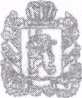                                     РОССИЙСКАЯ ФЕДЕРАЦИЯ                                                         КРАСНОЯРСКИЙ КРАЙ                         САЯНСКИЙ РАЙОНСРЕДНЕАГИНСКИЙ СЕЛЬСКИЙ СОВЕТ ДЕПУТАТОВРЕШЕНИЕ 31.01.2020 г                             с. Средняя Агинка                                     №   115                    О внесении изменений и дополнений в Устав  муниципального образования Среднеагинский сельсоветВ целях  приведения Устава муниципального образования Среднеагинский сельсовет, принятого на сходе граждан 05.08.2002 года ( с изменениями и дополнениями, принятыми  решением Совета депутатов Среднеагинского сельсовета от   10.11.2002г № 1102-р, от 25.01.2005г № 1, от 24.02.2005г № 293-р, от 16.06.2005г № 1, от 14.03.2006г № 1, от 16.11.2007г № 8, от 25.05.2008г. № 7, от 26.02.2009г № 1, от 17.11.2010г № 12, от 22.08.2011г № 29, от 22.11.2012г № 48, от 08.04.2014 № 88, от 22.05.2015 № 113, 29.03.2016 № 13, от 10.10.2016 № 26, от 22.11.2017 № 52, от 26.06.2018 № 76, от 31.07.2019 № 103 ) в соответствии с Федеральным законом от 06.10.2003 № 131-ФЗ «Об общих принципах организации местного самоуправления в Российской Федерации», Законом Красноярского края от 15.10.2015 № 9-3724 «О закреплении вопросов местного значения за сельскими поселениями Красноярского края», Законом Красноярского края от 07.07.2016 № 10-4831 «О государственной поддержке развития местного самоуправления Красноярского края»,  руководствуясь статьями 24, 29  Устава муниципального образования  Среднеагинский сельсовет, Среднеагинский Сельский Совет депутатов РЕШИЛ:  Внести в Устав муниципального образования  Среднеагинский сельсовет принятого на сходе граждан 05.08.2002 года,  (с доп. от 31.07.2019 № 103) следующие изменения и дополнения:  Статью 8 Устава дополнить пунктом 34 следующего содержания : « 34) принятие в соответствии с гражданским законодательством Российской Федерации решения о сносе самовольной постройки, решения о сносе самовольной постройки или ее приведении в соответствие с предельными параметрами разрешенного строительства, реконструкции объектов капитального строительства, установленными правилами землепользования и застройки, документацией по планировке территории, или обязательными требованиями к параметрам объектов капитального строительства установленными федеральными законами»;  Пункт 15  статьи 8 Устава изложить в новой редакции: «15) дорожная деятельность в отношении автомобильных дорог местного значения в границах населенных пунктов поселения и обеспечение безопасности дорожного движения на них, включая создание и обеспечение функционирования парковок (парковочных мест), осуществление муниципального контроля за сохранностью автомобильных дорог местного значения в границах населенных пунктов поселения, организация дорожного движения, а также осуществление иных полномочий в области использования автомобильных дорог и осуществления дорожной деятельности в соответствии с законодательством Российской Федерации»;Пункт 24 статьи 8 Устава изложить в новой редакции: «24) участие в организации деятельности по накоплению (в том числе раздельному накоплению) и транспортированию твердых коммунальных отходов»;Пункт 33 статьи 8 Устава изложить в новой редакции: « 33) участие в соответствии с Федеральным законом от 24 июля 2007 года № 221-ФЗ «О кадастровой деятельности».Статью 17 Устава дополнить частью 1.1  следующего содержания: «1.1. Полномочия главы сельсовета прекращаются досрочно в случае несоблюдения ограничений, запретов, неисполнения обязанностей, установленных Федеральным законом от 25 декабря 2008 года № 273-ФЗ «О противодействии коррупции», Федеральным законом от 3 декабря 2012 года № 230-ФЗ «О контроле за соответствием расходов лиц, замещающих государственные должности, и иных лиц их доходам», Федеральным законом от 7 мая 2013 года № 79-ФЗ «О запрете отдельным категориям лиц открывать и иметь счета (вклады), хранить наличные денежные средства и ценности в иностранных банках, расположенных за пределами территории Российской Федерации, владеть и (или) пользоваться иностранными финансовыми инструментами», если иное не предусмотрено Федеральным законом от 06.10.2003 № 131-ФЗ «Об общих принципах организации местного самоуправления в Российской Федерации».Статью 69 Устава дополнить пунктом 2 следующего содержания «2. Приостановить до 1 января 2021 года действие пункта 24 статьи 8 Устава муниципального образования Среднеагинского сельсовета».Контроль за исполнением настоящего Решения оставляю за собой.Направить настоящее Решение в Управление Министерства юстиции Российской Федерации по Красноярскому краю для государственной регистрации.Решение вступает в силу со дня его официального опубликования (обнародования) которое осуществляется в течение 7 дней при наличии его государственной регистрации.Глава Среднеагинского сельсовета                                     Председатель СреднеагинскогоСельского Совета депутатов                                                                 Р.Ф.Наузников